MARSHALL UNIVERSITY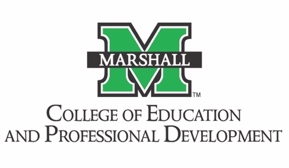 College of Education and Professional DevelopmentLevel II Clinical Evaluation AY 2020-21Level II Clinical EvaluationFall 2020/Spring 2021Distinguished(4 pts)Accomplished
(3 pts)Emerging
(2 pts)Unsatisfactory
(1 pt)Unsatisfactory
(1 pt)MeanMeanModeModeStdev1.1 Content Knowledge1.1 Content Knowledge1.1 Content Knowledge1.1 Content Knowledge1.1 Content Knowledge1.1 Content Knowledge1.1 Content Knowledge1.1 Content Knowledge1.1 Content Knowledge1.1 Content Knowledge1.1 Content KnowledgeFall 2020Cumulative (n = 87)25548003.203.20330.58Elementary (n = 34)11203003.243.24330.60Secondary (n = 53)14345003.173.17330.57Art Education, PreK-Adult (n = 2)011002.502.50330.50Chemistry, 9-Adult (n = 2)110003.503.50330.50English, 9-Adult (n = 10)262003.003.00330.63General Science, 5-Adult (n = 4)220003.503.50330.50Mathematics, 5-Adult (n = 2)110003.503.50330.50Music Education, PreK-Adult (n = 11)272003.003.00330.60PE Health Wellness, PreK-Adult (n = 4)310003.753.75440.43Social Studies, 5-Adult (n = 18)3150003.173.17330.37Spring 2021Cumulative (n = 52)11392003.173.17330.47Elementary (n = 15)2121003.073.07330.44Special Education (n = 1)010003.003.00330.00Secondary (n = 36)9261003.223.22330.48Art Education, PreK-Adult (n = 2)020003.003.00330.00English, 5-Adult (n = 14)590003.363.36330.48General Science, 5-Adult (n = 4)040003.003.00330.00Mathematics, 5-Adult (n = 6)240003.333.33330.47Music Education, PreK-Adult (n = 4)031002.752.75330.43PE Health Wellness, PreK-Adult (n = 2)110003.503.50330.50Social Studies, 5-Adult (n = 4)130003.253.25330.431.2 Standards Driven Instruction1.2 Standards Driven Instruction1.2 Standards Driven Instruction1.2 Standards Driven Instruction1.2 Standards Driven Instruction1.2 Standards Driven Instruction1.2 Standards Driven Instruction1.2 Standards Driven Instruction1.2 Standards Driven Instruction1.2 Standards Driven Instruction1.2 Standards Driven InstructionFall 2020Cumulative27528003.223.22330.60Elementary14182003.353.35330.59Secondary13346003.133.13330.58Art Education, PreK-Adult110003.503.50330.50Chemistry, 9-Adult020003.003.00330.00English, 9-Adult082002.802.80330.40General Science, 5-Adult211003.253.25440.83Mathematics, 5-Adult110003.503.50330.50Music Education, PreK-Adult263002.912.91330.67PE Health Wellness, PreK-Adult220003.503.50330.50Social Studies, 5-Adult5130003.283.28330.45Spring 2021Cumulative15352003.253.25330.51Elementary4101003.203.20330.54Special Education010003.003.00330.00Secondary11241003.283.28330.51Art Education, PreK-Adult020003.003.00330.00English, 5-Adult680003.433.43330.50General Science, 5-Adult040003.003.00330.00Mathematics, 5-Adult240003.333.33330.47Music Education, PreK-Adult121003.003.00330.71PE Health Wellness, PreK-Adult110003.503.50330.50Social Studies, 5-Adult130003.253.25330.431.3 Assessment Approach1.3 Assessment Approach1.3 Assessment Approach1.3 Assessment Approach1.3 Assessment Approach1.3 Assessment Approach1.3 Assessment Approach1.3 Assessment Approach1.3 Assessment Approach1.3 Assessment Approach1.3 Assessment ApproachFall 2020Cumulative214422002.992.99330.70Elementary9205003.123.12330.63Secondary122417002.912.91330.73Art Education, PreK-Adult110003.503.50330.50Chemistry, 9-Adult020003.003.00330.00English, 9-Adult055002.502.50330.50General Science, 5-Adult202003.003.00221.00Mathematics, 5-Adult110003.503.50330.50Music Education, PreK-Adult263002.912.91330.67PE Health Wellness, PreK-Adult211003.253.25440.83Social Studies, 5-Adult486002.892.89330.74Spring 2021Cumulative11338003.063.06330.60Elementary393003.003.00330.63Special Education001002.002.00220.00Secondary8244003.113.11330.57Art Education, PreK-Adult020003.003.00330.00English, 5-Adult572003.213.21330.67General Science, 5-Adult031002.752.75330.43Mathematics, 5-Adult240003.333.33330.47Music Education, PreK-Adult031002.752.75330.43PE Health Wellness, PreK-Adult020003.003.00330.00Social Studies, 5-Adult130003.253.25330.432.1 Characteristics of Learners2.1 Characteristics of Learners2.1 Characteristics of Learners2.1 Characteristics of Learners2.1 Characteristics of Learners2.1 Characteristics of Learners2.1 Characteristics of Learners2.1 Characteristics of Learners2.1 Characteristics of Learners2.1 Characteristics of Learners2.1 Characteristics of LearnersFall 2020Cumulative363813003.263.26330.70Elementary19150003.563.56440.50Secondary172313003.083.08330.75Art Education, PreK-Adult011002.502.50330.50Chemistry, 9-Adult110003.503.50330.50English, 9-Adult235002.702.70220.78General Science, 5-Adult211003.253.25440.83Mathematics, 5-Adult110003.503.50330.50Music Education, PreK-Adult263002.912.91330.67PE Health Wellness, PreK-Adult310003.753.75440.43Social Studies, 5-Adult693003.173.17330.69Spring 2021Cumulative16333003.253.25330.55Elementary672003.273.27330.68Special Education010003.003.00330.00Secondary10251003.253.25330.49Art Education, PreK-Adult020003.003.00330.00English, 5-Adult590003.363.36330.48General Science, 5-Adult130003.253.25330.43Mathematics, 5-Adult240003.333.33330.47Music Education, PreK-Adult211003.253.25440.83PE Health Wellness, PreK-Adult020003.003.00330.00Social Studies, 5-Adult040003.003.00330.002.2 Appropriate Learning Environment2.2 Appropriate Learning Environment2.2 Appropriate Learning Environment2.2 Appropriate Learning Environment2.2 Appropriate Learning Environment2.2 Appropriate Learning Environment2.2 Appropriate Learning Environment2.2 Appropriate Learning Environment2.2 Appropriate Learning Environment2.2 Appropriate Learning Environment2.2 Appropriate Learning EnvironmentFall 2020Cumulative344210003.283.28330.66Elementary15163003.353.35330.64Secondary19267003.233.23330.67Art Education, PreK-Adult110003.503.50330.50Chemistry, 9-Adult110003.503.50330.50English, 9-Adult253002.902.90330.70General Science, 5-Adult211003.253.25440.83Mathematics, 5-Adult110003.503.50330.50Music Education, PreK-Adult442003.203.20000.75PE Health Wellness, PreK-Adult310003.753.75440.43Social Studies, 5-Adult5121003.223.22330.53Spring 2021Cumulative19285003.273.27330.62Elementary672003.273.27330.68Special Education001002.002.00220.00Secondary13212003.313.31330.57Art Education, PreK-Adult011002.502.50220.50English, 5-Adult770003.503.50330.50General Science, 5-Adult211003.253.25440.83Mathematics, 5-Adult240003.333.33330.47Music Education, PreK-Adult130003.253.25330.43PE Health Wellness, PreK-Adult110003.503.50330.50Social Studies, 5-Adult040003.003.00330.002.3 Learner-Centered Culture2.3 Learner-Centered Culture2.3 Learner-Centered Culture2.3 Learner-Centered Culture2.3 Learner-Centered Culture2.3 Learner-Centered Culture2.3 Learner-Centered Culture2.3 Learner-Centered Culture2.3 Learner-Centered Culture2.3 Learner-Centered Culture2.3 Learner-Centered CultureFall 2020Cumulative304413003.203.20330.68Elementary14173003.323.32330.63Secondary162710003.113.11330.69Art Education, PreK-Adult020003.003.00330.00Chemistry, 9-Adult020003.003.00330.00English, 9-Adult325002.802.80220.87General Science, 5-Adult211003.253.25440.83Mathematics, 5-Adult110003.503.50330.50Music Education, PreK-Adult272003.003.00330.60PE Health Wellness, PreK-Adult310003.753.75440.43Social Studies, 5-Adult5112003.173.17330.60Spring 2021Cumulative20293003.333.33330.58Elementary870003.533.53440.50Special Education010003.003.00330.00Secondary12213003.253.25330.60Art Education, PreK-Adult020003.003.00330.00English, 5-Adult671003.363.36330.61General Science, 5-Adult121003.003.00330.71Mathematics, 5-Adult330003.503.50330.50Music Education, PreK-Adult121003.003.00330.71PE Health Wellness, PreK-Adult110003.503.50330.50Social Studies, 5-Adult040003.003.00330.003.1 Instructional Strategies3.1 Instructional Strategies3.1 Instructional Strategies3.1 Instructional Strategies3.1 Instructional Strategies3.1 Instructional Strategies3.1 Instructional Strategies3.1 Instructional Strategies3.1 Instructional Strategies3.1 Instructional Strategies3.1 Instructional StrategiesFall 2020Cumulative25548003.203.20330.58Elementary13192003.323.32330.58Secondary12356003.113.11330.57Art Education, PreK-Adult110003.503.50440.50Chemistry, 9-Adult110003.503.50440.50English, 9-Adult253002.902.90330.70General Science, 5-Adult031002.752.75330.43Mathematics, 5-Adult110003.503.50330.50Music Education, PreK-Adult092002.822.82330.39PE Health Wellness, PreK-Adult310003.753.75440.43Social Studies, 5-Adult4140003.223.22330.42Spring 2021Cumulative15325003.193.19330.59Elementary582003.203.20330.65Special Education010003.003.00330.00Secondary10233003.193.19330.57Art Education, PreK-Adult020003.003.00330.00English, 5-Adult671003.363.36330.61General Science, 5-Adult040003.003.00330.00Mathematics, 5-Adult240003.333.33330.47Music Education, PreK-Adult031002.752.75330.43PE Health Wellness, PreK-Adult110003.503.50330.50Social Studies, 5-Adult121003.003.00330.713.2 Learning Activities3.2 Learning Activities3.2 Learning Activities3.2 Learning Activities3.2 Learning Activities3.2 Learning Activities3.2 Learning Activities3.2 Learning Activities3.2 Learning Activities3.2 Learning Activities3.2 Learning ActivitiesFall 2020Cumulative245211003.153.15330.62Elementary11203003.243.24330.60Secondary13328003.093.09330.62Art Education, PreK-Adult110003.503.50440.50Chemistry, 9-Adult110003.503.50440.50English, 9-Adult154002.702.70330.64General Science, 5-Adult040003.003.00330.00Mathematics, 5-Adult110003.503.50330.50Music Education, PreK-Adult344002.912.91000.79PE Health Wellness, PreK-Adult220003.503.50440.50Social Studies, 5-Adult4140003.223.22330.42Spring 2021Cumulative16333003.253.25330.55Elementary591003.273.27330.57Special Education010003.003.00330.00Secondary11232003.253.25330.55Art Education, PreK-Adult020003.003.00330.00English, 5-Adult680003.433.43330.50General Science, 5-Adult121003.003.00330.71Mathematics, 5-Adult240003.333.33330.47Music Education, PreK-Adult121003.003.00330.71PE Health Wellness, PreK-Adult110003.503.50330.50Social Studies, 5-Adult040003.003.00330.003.3 Assessment Driven Instruction3.3 Assessment Driven Instruction3.3 Assessment Driven Instruction3.3 Assessment Driven Instruction3.3 Assessment Driven Instruction3.3 Assessment Driven Instruction3.3 Assessment Driven Instruction3.3 Assessment Driven Instruction3.3 Assessment Driven Instruction3.3 Assessment Driven Instruction3.3 Assessment Driven InstructionFall 2020Cumulative244221003.033.03330.72Elementary16153003.383.38440.64Secondary82718002.812.81330.67Art Education, PreK-Adult011002.502.50220.50Chemistry, 9-Adult020003.003.00330.00English, 9-Adult226002.602.60220.80General Science, 5-Adult022002.502.50220.50Mathematics, 5-Adult110003.503.50330.50Music Education, PreK-Adult182002.912.91330.51PE Health Wellness, PreK-Adult211003.253.25440.83Social Studies, 5-Adult2106002.782.78330.63Spring 2021Cumulative13345003.153.15330.57Elementary483003.073.07330.68Special Education010003.003.00330.00Secondary9252003.193.19330.52Art Education, PreK-Adult020003.003.00330.00English, 5-Adult491003.213.21330.56General Science, 5-Adult121003.003.00330.71Mathematics, 5-Adult240003.333.33330.47Music Education, PreK-Adult130003.253.25330.43PE Health Wellness, PreK-Adult110003.503.50330.50Social Studies, 5-Adult040003.003.00330.00Target(4 pts)Acceptable(3 pts)Unsatisfactory(2 pts)Unsatisfactory(2 pts)MeanMeanModeModeStdevStdevPolicy and ProcedurePolicy and ProcedurePolicy and ProcedurePolicy and ProcedurePolicy and ProcedurePolicy and ProcedurePolicy and ProcedurePolicy and ProcedurePolicy and ProcedurePolicy and ProcedurePolicy and ProcedureFall 2020Cumulative852003.983.98440.150.15Elementary340004.004.00440.000.00Secondary512003.963.96440.190.19Art Education, PreK-Adult20004.004.00440.000.00Chemistry, 9-Adult20004.004.00440.000.00English, 9-Adult100004.004.00440.000.00General Science, 5-Adult40004.004.00440.000.00Mathematics, 5-Adult20004.004.00440.000.00Music Education, PreK-Adult101003.913.91440.290.29PE Health Wellness, PreK-Adult40004.004.00440.000.00Social Studies, 5-Adult171003.943.94440.230.23Spring 2021Cumulative510113.963.96440.270.27Elementary150004.004.00440.000.00Special Education10004.004.00440.000.00Secondary350113.943.94440.330.33Art Education, PreK-Adult20004.004.00440.000.00English, 5-Adult140004.004.00440.000.00General Science, 5-Adult40004.004.00440.000.00Mathematics, 5-Adult60004.004.00440.000.00Music Education, PreK-Adult30113.503.50440.870.87PE Health Wellness, PreK-Adult20004.004.00440.000.00Social Studies, 5-Adult40004.004.00440.000.00Time & Goal ManagementTime & Goal ManagementTime & Goal ManagementTime & Goal ManagementTime & Goal ManagementTime & Goal ManagementTime & Goal ManagementTime & Goal ManagementTime & Goal ManagementTime & Goal ManagementTime & Goal ManagementFall 2020Cumulative825003.943.94440.230.23Elementary322003.943.94440.240.24Secondary503003.943.94440.230.23Art Education, PreK-Adult20004.004.00440.000.00Chemistry, 9-Adult20004.004.00440.000.00English, 9-Adult100004.004.00440.000.00General Science, 5-Adult22003.503.50330.500.50Mathematics, 5-Adult20004.004.00440.000.00Music Education, PreK-Adult110004.004.00440.000.00PE Health Wellness, PreK-Adult40004.004.00440.000.00Social Studies, 5-Adult171003.943.94440.230.23Spring 2021Cumulative510113.963.96440.270.27Elementary150004.004.00440.000.00Special Education10004.004.00440.000.00Secondary350113.943.94440.330.33Art Education, PreK-Adult20004.004.00440.000.00English, 5-Adult140004.004.00440.000.00General Science, 5-Adult40004.004.00440.000.00Mathematics, 5-Adult60004.004.00440.000.00Music Education, PreK-Adult30113.503.50440.870.87PE Health Wellness, PreK-Adult20004.004.00440.000.00Social Studies, 5-Adult40004.004.00440.000.00ScheduleScheduleScheduleScheduleScheduleScheduleScheduleScheduleScheduleScheduleScheduleFall 2020Cumulative854003.963.96440.210.21Elementary331003.973.97440.170.17Secondary523003.953.95440.230.23Art Education, PreK-Adult20004.004.00440.000.00Chemistry, 9-Adult20004.004.00440.000.00English, 9-Adult100004.004.00440.000.00General Science, 5-Adult22003.503.50330.500.50Mathematics, 5-Adult110004.004.00440.000.00Music Education, PreK-Adult40004.004.00440.000.00PE Health Wellness, PreK-Adult40004.004.00440.000.00Social Studies, 5-Adult171003.943.94440.230.23Spring 2021Cumulative510113.963.96440.270.27Elementary150004.004.00440.000.00Special Education10004.004.00440.000.00Secondary350113.943.94440.330.33Art Education, PreK-Adult20004.004.00440.000.00English, 5-Adult140004.004.00440.000.00General Science, 5-Adult40004.004.00440.000.00Mathematics, 5-Adult60004.004.00440.000.00Music Education, PreK-Adult30113.503.50440.870.87PE Health Wellness, PreK-Adult20004.004.00440.000.00Social Studies, 5-Adult40004.004.00440.000.00RespectRespectRespectRespectRespectRespectRespectRespectRespectRespectRespectFall 2020Cumulative842003.983.98440.150.15Elementary321003.973.97440.170.17Secondary521003.983.98440.140.14Art Education, PreK-Adult20004.004.00440.000.00Chemistry, 9-Adult20004.004.00440.000.00English, 9-Adult100004.004.00440.000.00General Science, 5-Adult40004.004.00440.000.00Mathematics, 5-Adult20004.004.00440.000.00Music Education, PreK-Adult110004.004.00440.000.00PE Health Wellness, PreK-Adult40004.004.00440.000.00Social Studies, 5-Adult171003.943.94440.230.23Spring 2021Cumulative520004.004.00440.000.00Elementary150004.004.00440.000.00Special Education10004.004.00440.000.00Secondary360004.004.00440.000.00Art Education, PreK-Adult20004.004.00440.000.00English, 5-Adult140004.004.00440.000.00General Science, 5-Adult40004.004.00440.000.00Mathematics, 5-Adult60004.004.00440.000.00Music Education, PreK-Adult40004.004.00440.000.00PE Health Wellness, PreK-Adult20004.004.00440.000.00Social Studies, 5-Adult40004.004.00440.000.00AppearanceAppearanceAppearanceAppearanceAppearanceAppearanceAppearanceAppearanceAppearanceAppearanceAppearanceFall 2020Cumulative861003.993.99440.110.11Elementary340004.004.00440.000.00Secondary521003.983.98440.140.14Art Education, PreK-Adult20004.004.00440.000.00Chemistry, 9-Adult20004.004.00440.000.00English, 9-Adult100004.004.00440.000.00General Science, 5-Adult40004.004.00440.000.00Mathematics, 5-Adult20004.004.00440.000.00Music Education, PreK-Adult110004.004.00440.000.00PE Health Wellness, PreK-Adult40004.004.00440.000.00Social Studies, 5-Adult171003.943.94440.230.23Spring 2021Cumulative520004.004.00440.000.00Elementary150004.004.00440.000.00Special Education10004.004.00440.000.00Secondary360004.004.00440.000.00Art Education, PreK-Adult20004.004.00440.000.00English, 5-Adult140004.004.00440.000.00General Science, 5-Adult40004.004.00440.000.00Mathematics, 5-Adult60004.004.00440.000.00Music Education, PreK-Adult40004.004.00440.000.00PE Health Wellness, PreK-Adult20004.004.00440.000.00Social Studies, 5-Adult40004.004.00440.000.00Self-ControlSelf-ControlSelf-ControlSelf-ControlSelf-ControlSelf-ControlSelf-ControlSelf-ControlSelf-ControlSelf-ControlSelf-ControlFall 2020Cumulative852003.983.98440.150.15Elementary331003.973.97440.170.17Secondary521003.983.98440.140.14Art Education, PreK-Adult20004.004.00440.000.00Chemistry, 9-Adult20004.004.00440.000.00English, 9-Adult100004.004.00440.000.00General Science, 5-Adult40004.004.00440.000.00Mathematics, 5-Adult20004.004.00440.000.00Music Education, PreK-Adult110004.004.00440.000.00PE Health Wellness, PreK-Adult40004.004.00440.000.00Social Studies, 5-Adult171003.943.94440.230.23Spring 2021Cumulative511003.983.98440.140.14Elementary150004.004.00440.000.00Special Education10004.004.00440.000.00Secondary351003.973.97440.160.16Art Education, PreK-Adult20004.004.00440.000.00English, 5-Adult140004.004.00440.000.00General Science, 5-Adult40004.004.00440.000.00Mathematics, 5-Adult60004.004.00440.000.00Music Education, PreK-Adult31003.753.75440.430.43PE Health Wellness, PreK-Adult20004.004.00440.000.00Social Studies, 5-Adult40004.004.00440.000.00IntegrityIntegrityIntegrityIntegrityIntegrityIntegrityIntegrityIntegrityIntegrityIntegrityIntegrityFall 2020Cumulative852003.983.98440.150.15Elementary331003.973.97440.170.17Secondary521003.983.98440.140.14Art Education, PreK-Adult20004.004.00440.000.00Chemistry, 9-Adult20004.004.00440.000.00English, 9-Adult100004.004.00440.000.00General Science, 5-Adult40004.004.00440.000.00Mathematics, 5-Adult20004.004.00440.000.00Music Education, PreK-Adult110004.004.00440.000.00PE Health Wellness, PreK-Adult40004.004.00440.000.00Social Studies, 5-Adult171003.943.94440.230.23Spring 2021Cumulative520004.004.00440.000.00Elementary150004.004.00440.000.00Special Education10004.004.00440.000.00Secondary360004.004.00440.000.00Art Education, PreK-Adult20004.004.00440.000.00English, 5-Adult140004.004.00440.000.00General Science, 5-Adult40004.004.00440.000.00Mathematics, 5-Adult60004.004.00440.000.00Music Education, PreK-Adult40004.004.00440.000.00PE Health Wellness, PreK-Adult20004.004.00440.000.00Social Studies, 5-Adult40004.004.00440.000.00Critical ThinkingCritical ThinkingCritical ThinkingCritical ThinkingCritical ThinkingCritical ThinkingCritical ThinkingCritical ThinkingCritical ThinkingCritical ThinkingCritical ThinkingFall 2020Cumulative7512003.863.86440.340.34Elementary286003.823.82440.380.38Secondary476003.893.89440.320.32Art Education, PreK-Adult20004.004.00440.000.00Chemistry, 9-Adult20004.004.00440.000.00English, 9-Adult91003.903.90440.300.30General Science, 5-Adult40004.004.00440.000.00Mathematics, 5-Adult20004.004.00440.000.00Music Education, PreK-Adult83003.733.73440.450.45PE Health Wellness, PreK-Adult40004.004.00440.000.00Social Studies, 5-Adult162003.893.89440.310.31Spring 2021Cumulative493003.943.94440.230.23Elementary150004.004.00440.000.00Special Education01003.003.00330.000.00Secondary342003.943.94440.230.23Art Education, PreK-Adult20004.004.00440.000.00English, 5-Adult140004.004.00440.000.00General Science, 5-Adult40004.004.00440.000.00Mathematics, 5-Adult51003.833.83440.370.37Music Education, PreK-Adult31003.753.75440.430.43PE Health Wellness, PreK-Adult20004.004.00440.000.00Social Studies, 5-Adult40004.004.00440.000.00AdaptabilityAdaptabilityAdaptabilityAdaptabilityAdaptabilityAdaptabilityAdaptabilityAdaptabilityAdaptabilityAdaptabilityAdaptabilityFall 2020Cumulative789003.903.90440.300.30Elementary322003.943.94440.240.24Secondary467003.873.87440.340.34Art Education, PreK-Adult20004.004.00440.000.00Chemistry, 9-Adult20004.004.00440.000.00English, 9-Adult73003.703.70440.460.46General Science, 5-Adult22003.503.50330.500.50Mathematics, 5-Adult20004.004.00440.000.00Music Education, PreK-Adult110004.004.00440.000.00PE Health Wellness, PreK-Adult40004.004.00440.000.00Social Studies, 5-Adult162003.893.89440.310.31Spring 2021Cumulative511003.983.98440.140.14Elementary150004.004.00440.000.00Special Education01003.003.00330.000.00Secondary360004.004.00440.000.00Art Education, PreK-Adult20004.004.00440.000.00English, 5-Adult140004.004.00440.000.00General Science, 5-Adult40004.004.00440.000.00Mathematics, 5-Adult60004.004.00440.000.00Music Education, PreK-Adult40004.004.00440.000.00PE Health Wellness, PreK-Adult20004.004.00440.000.00Social Studies, 5-Adult40004.004.00440.000.00Commitment to StudentsCommitment to StudentsCommitment to StudentsCommitment to StudentsCommitment to StudentsCommitment to StudentsCommitment to StudentsCommitment to StudentsCommitment to StudentsCommitment to StudentsCommitment to StudentsFall 2020Cumulative834003.953.95440.210.21Elementary331003.973.97440.170.17Secondary503003.943.94440.230.23Art Education, PreK-Adult20004.004.00440.000.00Chemistry, 9-Adult20004.004.00440.000.00English, 9-Adult100004.004.00440.000.00General Science, 5-Adult22003.503.50330.500.50Mathematics, 5-Adult20004.004.00440.000.00Music Education, PreK-Adult110004.004.00440.000.00PE Health Wellness, PreK-Adult40004.004.00440.000.00Social Studies, 5-Adult171003.943.94440.230.23Spring 2021Cumulative520004.004.00440.000.00Elementary150004.004.00440.000.00Special Education10004.004.00440.000.00Secondary360004.004.00440.000.00Art Education, PreK-Adult20004.004.00440.000.00English, 5-Adult140004.004.00440.000.00General Science, 5-Adult40004.004.00440.000.00Mathematics, 5-Adult60004.004.00440.000.00Music Education, PreK-Adult40004.004.00440.000.00PE Health Wellness, PreK-Adult20004.004.00440.000.00Social Studies, 5-Adult40004.004.00440.000.00Commitment to DiversityCommitment to DiversityCommitment to DiversityCommitment to DiversityCommitment to DiversityCommitment to DiversityCommitment to DiversityCommitment to DiversityCommitment to DiversityCommitment to DiversityCommitment to DiversityFall 2020Cumulative789003.903.90440.300.30Elementary304003.883.88440.320.32Secondary485003.913.91440.290.29Art Education, PreK-Adult02003.003.00330.000.00Chemistry, 9-Adult20004.004.00440.000.00English, 9-Adult91003.903.90440.300.30General Science, 5-Adult40004.004.00440.000.00Mathematics, 5-Adult20004.004.00440.000.00Music Education, PreK-Adult110004.004.00440.000.00PE Health Wellness, PreK-Adult40004.004.00440.000.00Social Studies, 5-Adult162003.893.89440.310.31Spring 2021Cumulative520004.004.00440.000.00Elementary150004.004.00440.000.00Special Education10004.004.00440.000.00Secondary360004.004.00440.000.00Art Education, PreK-Adult20004.004.00440.000.00English, 5-Adult140004.004.00440.000.00General Science, 5-Adult40004.004.00440.000.00Mathematics, 5-Adult60004.004.00440.000.00Music Education, PreK-Adult40004.004.00440.000.00PE Health Wellness, PreK-Adult20004.004.00440.000.00Social Studies, 5-Adult40004.004.00440.000.00Commitment to TechnologyCommitment to TechnologyCommitment to TechnologyCommitment to TechnologyCommitment to TechnologyCommitment to TechnologyCommitment to TechnologyCommitment to TechnologyCommitment to TechnologyCommitment to TechnologyCommitment to TechnologyFall 2020Cumulative7512003.863.86440.340.34Elementary277003.793.79440.400.40Secondary485003.913.91440.290.29Art Education, PreK-Adult20004.004.00440.000.00Chemistry, 9-Adult20004.004.00440.000.00English, 9-Adult100004.004.00440.000.00General Science, 5-Adult40004.004.00440.000.00Mathematics, 5-Adult20004.004.00440.000.00Music Education, PreK-Adult83003.733.73440.450.45PE Health Wellness, PreK-Adult40004.004.00440.000.00Social Studies, 5-Adult162003.893.89440.310.31Spring 2021Cumulative501003.983.98440.140.14Elementary150004.004.00440.000.00Special Education01003.003.00330.000.00Secondary350004.004.00440.000.00Art Education, PreK-Adult20004.004.00440.000.00English, 5-Adult140004.004.00440.000.00General Science, 5-Adult40004.004.00440.000.00Mathematics, 5-Adult60004.004.00440.000.00Music Education, PreK-Adult30004.004.00440.000.00PE Health Wellness, PreK-Adult20004.004.00440.000.00Social Studies, 5-Adult40004.004.00440.000.00Commitment to ProfessionCommitment to ProfessionCommitment to ProfessionCommitment to ProfessionCommitment to ProfessionCommitment to ProfessionCommitment to ProfessionCommitment to ProfessionCommitment to ProfessionCommitment to ProfessionCommitment to ProfessionFall 2020Cumulative7215003.833.83440.380.38Elementary295003.853.85440.350.35Secondary4310003.813.81440.390.39Art Education, PreK-Adult02003.003.00330.000.00Chemistry, 9-Adult20004.004.00440.000.00English, 9-Adult82003.803.80440.400.40General Science, 5-Adult40004.004.00440.000.00Mathematics, 5-Adult20004.004.00440.000.00Music Education, PreK-Adult92003.823.82440.390.39PE Health Wellness, PreK-Adult40004.004.00440.000.00Social Studies, 5-Adult144003.783.78440.420.42Spring 2021Cumulative455003.903.90440.300.30Elementary141003.933.93440.250.25Special Education01003.003.00330.000.00Secondary313003.913.91440.280.28Art Education, PreK-Adult20004.004.00440.000.00English, 5-Adult131003.933.93440.260.26General Science, 5-Adult40004.004.00440.000.00Mathematics, 5-Adult42003.673.67440.470.47Music Education, PreK-Adult20003.503.50330.500.50PE Health Wellness, PreK-Adult20004.004.00440.000.00Social Studies, 5-Adult40004.004.00440.000.00